附件1财政支出项目绩效评价报告     评价类型：□实施过程评价      □完成结果评价     项目名称：       综合事务                                   项目单位：         海口市计划生育服务站                                 主管部门：             海口市卫生健康委员会                                   评价时间：   2019年 1 月1 日至 2019 年12 月31 日     组织方式：□财政部门    □主管部门     项目单位     评价机构：□中介机构   □专家组   项目单位评价组             评价单位（盖章）：海口市计划生育服务站                    上报时间：2020年4月24日项目绩效目标表项目名称：    注：以预算批复的绩效目标为准填列项目基本信息表财政支出项目绩效评价报告一、项目概况（一）项目单位基本情况海口市计划生育服务站是一个财政全额拨款、从事医疗事业单位，其主要职责：宣传教育活动，主要加强基本国情和基本国策、优生优育、避孕节育、生殖健康科学知识的宣传教育，引导、帮助和促进群众树立科学、文明进步的婚育观念努力建设新型的人口文化和生育文化。项目基本性质、用途和主要内容综合事务项目主要用于：根据《海南省计划生育条例》相关政策规定符合“三定”方案中所赋予的职责。开展孕前优生健康检查、地中海贫血、药具宣传等，提高育龄人群领取避孕药具、减少非意愿妊娠和人工流产、提高育龄人口和健康水平。（三）项目绩效目标    综合事务项目为经常性项目，非跨年度项目。    二、项目资金使用及管理情况（一）项目资金到位情况分析综合事务项目2019年预算170.4万元，上述项目资金在当年已由市财政下达。（二）项目资金使用情况分析计生综合事务项目按计划使用资金170.4万元。（三）项目资金管理情况分析2019年该项目所有资金实行专款专用。项目支出均有相关的授权审批，资金拨付严格审批程序，使用规范，会计核算结果真实准确。项目有一套完整和可行的项目管理制度，内控管理到位。此次绩效评价过程中未发现有截留、挤占或挪用项目资金的情况。三、项目组织实施情况（一）项目组织情况分析（包括项目招投标情况、调整情况、完成验收等）该项目属于经常性项目，没有达到招投标权限，由本单位自行组织实施。实施过程都是按照本单位制定的管理制度来执行。（二）项目管理情况分析（包括项目管理制度建设、日常检查监督管理等情况）该项目执行严格按照我会年初工作安排、市财政相关文件规定和我会制订的内控制度，加强项目资金使用和管理，制度完善并执行到位。平时不仅加大对资金运行的监管力度，每月还定期在财务公开中公开项目资金使用情况，重大资金列入“三重一大”制度严格执行。实现了项目管理与过程管理的有机结合。四、项目绩效情况（一）项目绩效目标完成情况分析1. 项目的经济性分析（1）项目成本（预算）控制情况本项目预算170.4万元，项目支出159.7万元用于单位大楼正常运转，聘用人员工资发放、举办药具、技术培训班、印刷计生、药具宣传品等。实际支出比预算少10.7万元。（2）项目成本（预算）节约情况2019年度该项目的预算为170.4万元，2019年实际支出159.7万元，由于该项目属经常性项目，不可预知的修补、维护等费用项目支出比预算少10.7元。2. 项目的效率性分析（1）项目的实施进度该项目是按照工作的安排逐步进行，到2019年底已完成了工作目标和任务。（2）项目完成质量2019年完成年目标任务的95%。3. 项目的效益性分析（1）项目预期目标完成程度该项目预期目标已完成，2019年度财政收支未发生重大问题。（2）项目实施对经济和社会的影响项目实施加强了财政资金监管工作，确保了各项工作的顺利实施，保障了单位大楼正常运行、培训各个区乡镇技术人员提供业务水平，下乡、进校园宣传地贫知识，得到了群众的一致好评。4. 项目的可持续性分析财政每年拨付的项目经费，我站都合理使用，并进行全过程监督，顺利完成对计生服务、单位大楼运行、以及人员各方面的支出工作。为确保今后我站开展项目的可持续性，我站分析如下：首先在年底做好大楼物业、水电维护费的大概费用、人员工资预算按照各个开支做好资金；其次是根据财政预算项目资金，合理安排资金使用；最后是要严格按照财政制度和内控制度，确保资金使用合法和安全，还要加强对项目管理人员和财务人员的业务培训，提高工作能力。（二）项目绩效目标未完成原因分析2019年度项目绩效目标全部完成。五、综合评价情况及评价结论2019年度，我站开展的该项目在目标设定、决策过程、资金分配、资金到位、资金管理、组织实施、项目效果等方面落实情况较好，从可持续发展角度而言，整体发挥的社会效益明显，经评价小组综合分析，项目平均为97分，评价等次为优。六、主要经验及做法、存在的问题和建议项目绩效自评工作开展了4个年头，积累了一定的工作经验，从年初制定预算经费开始，就比较科学地制订了项目经费使用的具体方案，到项目的组织实施，都做到了有计划、有措施、资金到位、制度约束，确保了项目顺利实施并完成任务，达到了预期的项目绩效目标。七、其他需说明的问题我单位目前无其他需说明的问题。海口市计划生育服务站2020年4月24日指标类型指标名称绩效目标绩效标准绩效标准绩效标准绩效标准指标类型指标名称绩效目标优良中差产出指标 用于单位大楼维护费、物业、水电费，计划生育技术、药具培训费，印刷计生宣传品，聘用人员工资发放。单位大楼正常运转，聘用人员工资按时发放，培训班如期举办，宣传品充足。√成效指标为聘用人员发放工资、物业水电费按时缴纳、培训班按计划举办、按预算印刷计生宣传品。为10名聘用人员发放工资、药具、技术服务各举办2场培训班、共印刷不15万份宣传品、册。√一、项目基本情况一、项目基本情况一、项目基本情况一、项目基本情况一、项目基本情况一、项目基本情况一、项目基本情况一、项目基本情况一、项目基本情况一、项目基本情况一、项目基本情况一、项目基本情况一、项目基本情况一、项目基本情况一、项目基本情况一、项目基本情况一、项目基本情况一、项目基本情况一、项目基本情况一、项目基本情况项目实施单位项目实施单位项目实施单位海口市计划生育服务站海口市计划生育服务站海口市计划生育服务站海口市计划生育服务站海口市计划生育服务站主管部门主管部门主管部门主管部门主管部门主管部门市卫生和健康委员会市卫生和健康委员会市卫生和健康委员会市卫生和健康委员会市卫生和健康委员会市卫生和健康委员会项目负责人项目负责人项目负责人唐廉唐廉唐廉唐廉唐廉联系电话联系电话联系电话联系电话联系电话联系电话189769110811897691108118976911081189769110811897691108118976911081地址地址地址海口市海甸六西路5号海口市海甸六西路5号海口市海甸六西路5号海口市海甸六西路5号海口市海甸六西路5号海口市海甸六西路5号海口市海甸六西路5号海口市海甸六西路5号海口市海甸六西路5号海口市海甸六西路5号海口市海甸六西路5号邮编邮编邮编571100571100571100项目类型项目类型项目类型经常性项目（ √  ）       一次性项目（  ）经常性项目（ √  ）       一次性项目（  ）经常性项目（ √  ）       一次性项目（  ）经常性项目（ √  ）       一次性项目（  ）经常性项目（ √  ）       一次性项目（  ）经常性项目（ √  ）       一次性项目（  ）经常性项目（ √  ）       一次性项目（  ）经常性项目（ √  ）       一次性项目（  ）经常性项目（ √  ）       一次性项目（  ）经常性项目（ √  ）       一次性项目（  ）经常性项目（ √  ）       一次性项目（  ）经常性项目（ √  ）       一次性项目（  ）经常性项目（ √  ）       一次性项目（  ）经常性项目（ √  ）       一次性项目（  ）经常性项目（ √  ）       一次性项目（  ）经常性项目（ √  ）       一次性项目（  ）经常性项目（ √  ）       一次性项目（  ）计划投资额（万元）计划投资额（万元）计划投资额（万元）170.4170.4实际到位资金（万元）实际到位资金（万元）实际到位资金（万元）实际到位资金（万元）实际到位资金（万元）170.4实际使用情况（万元）实际使用情况（万元）实际使用情况（万元）实际使用情况（万元）实际使用情况（万元）159.7159.7159.7其中：中央财政其中：中央财政其中：中央财政其中：中央财政其中：中央财政其中：中央财政其中：中央财政其中：中央财政省财政省财政省财政省财政省财政省财政省财政省财政市县财政市县财政市县财政170.4170.4市县财政市县财政市县财政市县财政市县财政170.4其他其他其他其他其他其他其他其他二、绩效评价指标评分（参考）二、绩效评价指标评分（参考）二、绩效评价指标评分（参考）二、绩效评价指标评分（参考）二、绩效评价指标评分（参考）二、绩效评价指标评分（参考）二、绩效评价指标评分（参考）二、绩效评价指标评分（参考）二、绩效评价指标评分（参考）二、绩效评价指标评分（参考）二、绩效评价指标评分（参考）二、绩效评价指标评分（参考）二、绩效评价指标评分（参考）二、绩效评价指标评分（参考）二、绩效评价指标评分（参考）二、绩效评价指标评分（参考）二、绩效评价指标评分（参考）二、绩效评价指标评分（参考）二、绩效评价指标评分（参考）一级指标一级指标分值分值分值二级指标二级指标二级指标分值分值三级指标三级指标三级指标三级指标分值分值得分得分得分项目决策项目决策202020项目目标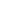 项目目标项目目标44目标内容目标内容目标内容目标内容44444项目决策项目决策202020决策过程决策过程决策过程88决策依据决策依据决策依据决策依据33333项目决策项目决策202020决策过程决策过程决策过程88决策程序决策程序决策程序决策程序55444项目决策项目决策202020资金分配资金分配资金分配88分配办法分配办法分配办法分配办法22222项目决策项目决策202020资金分配资金分配资金分配88分配结果分配结果分配结果分配结果66555项目管理项目管理252525资金到位资金到位资金到位55到位率到位率到位率到位率33333项目管理项目管理252525资金到位资金到位资金到位55到位时效到位时效到位时效到位时效22222项目管理项目管理252525资金管理资金管理资金管理1010资金使用资金使用资金使用资金使用77666项目管理项目管理252525资金管理资金管理资金管理1010财务管理财务管理财务管理财务管理33333项目管理项目管理252525组织实施组织实施组织实施1010组织机构组织机构组织机构组织机构11111项目管理项目管理252525组织实施组织实施组织实施1010管理制度管理制度管理制度管理制度99999项目绩效项目绩效555555项目产出项目产出项目产出1515产出数量产出数量产出数量产出数量55555项目绩效项目绩效555555项目产出项目产出项目产出1515产出质量产出质量产出质量产出质量44444项目绩效项目绩效555555项目产出项目产出项目产出1515产出时效产出时效产出时效产出时效33333项目绩效项目绩效555555项目产出项目产出项目产出1515产出成本产出成本产出成本产出成本33333项目绩效项目绩效555555项目效益项目效益项目效益4040经济效益经济效益经济效益经济效益88888项目绩效项目绩效555555项目效益项目效益项目效益4040社会效益社会效益社会效益社会效益88888项目绩效项目绩效555555项目效益项目效益项目效益4040环境效益环境效益环境效益环境效益88888项目绩效项目绩效555555项目效益项目效益项目效益4040可持续影响可持续影响可持续影响可持续影响88888项目绩效项目绩效555555项目效益项目效益项目效益4040服务对象满意度服务对象满意度服务对象满意度服务对象满意度88888总分总分100100100100100100100979797评价等次评价等次评价等次评价等次评价等次评价等次评价等次评价等次评价等次评价等次优优优优优优优优优三、评价人员三、评价人员三、评价人员三、评价人员三、评价人员三、评价人员三、评价人员三、评价人员三、评价人员三、评价人员三、评价人员三、评价人员三、评价人员三、评价人员三、评价人员三、评价人员三、评价人员三、评价人员三、评价人员姓  名姓  名姓  名职务/职称职务/职称职务/职称职务/职称单   位单   位单   位单   位单   位单   位项目评分项目评分项目评分签 字签 字签 字唐廉唐廉唐廉站长站长站长站长海口市计划生育服务站海口市计划生育服务站海口市计划生育服务站海口市计划生育服务站海口市计划生育服务站海口市计划生育服务站979797王艳蕊王艳蕊王艳蕊副站长副站长副站长副站长海口市计划生育服务站海口市计划生育服务站海口市计划生育服务站海口市计划生育服务站海口市计划生育服务站海口市计划生育服务站989898合计合计合计平均得分平均得分平均得分979797评价工作组组长（签字并单位盖章）：年    月   日评价工作组组长（签字并单位盖章）：年    月   日评价工作组组长（签字并单位盖章）：年    月   日评价工作组组长（签字并单位盖章）：年    月   日评价工作组组长（签字并单位盖章）：年    月   日评价工作组组长（签字并单位盖章）：年    月   日评价工作组组长（签字并单位盖章）：年    月   日评价工作组组长（签字并单位盖章）：年    月   日评价工作组组长（签字并单位盖章）：年    月   日评价工作组组长（签字并单位盖章）：年    月   日评价工作组组长（签字并单位盖章）：年    月   日评价工作组组长（签字并单位盖章）：年    月   日评价工作组组长（签字并单位盖章）：年    月   日评价工作组组长（签字并单位盖章）：年    月   日评价工作组组长（签字并单位盖章）：年    月   日评价工作组组长（签字并单位盖章）：年    月   日评价工作组组长（签字并单位盖章）：年    月   日评价工作组组长（签字并单位盖章）：年    月   日评价工作组组长（签字并单位盖章）：年    月   日